ТЕРРИТОРИАЛЬНАЯ ИЗБИРАТЕЛЬНАЯ КОМИССИЯ
ГОРОДА УССУРИЙСКА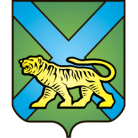 РЕШЕНИЕ г. УссурийскОб освобождении члена участковой  избирательной комиссии с правом решающего голоса избирательного участка № 2824 М.А. Чумановаот обязанностей члена комиссии до истечения срока полномочийРассмотрев поступившее в территориальную избирательную комиссию заявление члена участковой избирательной комиссии с правом решающего голоса избирательного участка № 2824 Михаила Алексеевича Чуманова,  в соответствии с пунктом «а» части  6 статьи 29 Федерального закона от 12 июня 2002 года № 67-ФЗ «Об основных гарантиях избирательных прав и права на участие в референдуме граждан Российской Федерации», пунктом 1 части 6 статьи 32 Избирательного кодекса Приморского края территориальная избирательная комиссия города УссурийскаРЕШИЛА:1. Освободить от обязанностей члена участковой избирательной комиссии с правом решающего голоса избирательного участка № 2824 Чуманова Михаила Алексеевича до истечения срока полномочий.  2. Направить данное решение в участковую избирательную комиссию избирательного участка № 2824. 3. Разместить настоящее решение на официальном сайте администрации Уссурийского городского округа в разделе «Территориальная избирательная комиссия города Уссурийска» в информационно-телекоммуникационной сети «Интернет».Председатель комиссии                                                                О.М. МихайловаСекретарь комиссии			    			                   С.В. Хамайко30 января 2017 года                   № 46/272